INDICAÇÃO Nº 3251/2017Sugerem ao Poder Executivo Municipal a Roçagem em canteiro localizado na Avenida Santa Bárbara paralelo a Rua da Agricultura.Excelentíssimo Senhor Prefeito Municipal, Nos termos do Art. 108 do Regimento Interno desta Casa de Leis, dirijo-me a Vossa Excelência para sugerir que, por intermédio do Setor competente, promova a Roçagem em canteiro localizado na Avenida Santa Bárbara paralelo a Rua da Agricultura, neste município. Justificativa:Conforme relatos dos moradores do local e constatado por este vereador, o local está com mato alto.  Plenário “Dr. Tancredo Neves”, em 29 de Março de 2.017.FELIPE SANCHES-Vereador-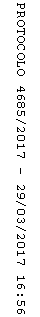 